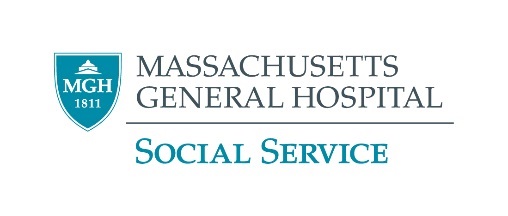 General Resource Specialist ReferralDirect Communication TipsAvailable to: MGH Social Service Department staff (including students)Description: The General Community Resource Specialist (CRS) practice model is the same under direct communication as with standard consults: we provide information and education. Unfortunately this CRS is unable to assist with completing applications or submitting referrals, with limited exceptions (e.g., certain PT-1s with approval of authorized provider).When SW referrer chooses direct communication, the CRS will call preferred contact for additional information as needed and with the search resultsCRS will also share results with SW and will document in EpicTo ReferPlease ask patient or family member for their preferred contact information (Inpatients – cell or bedside phone?) and tell them to expect our callEpic Referral:Ambulatory referral to MGH Social Work Community Resource Specialist – Main Campus workqueue Specify Patient Type: General In Note section please include:Reason for requestConsult or direct communication?For direct communication:Requester AND their preferred contact information Guidance on any permissions or documentation issues, especially if for a family memberAdditional information to share? Feel free to call 617-726-8182, email Hannah Perry or page 25782 Questions or Comments? Please feel free to contact Hannah at contact information above or Ellen Forman via email or call 617-726-5807